ALLEGATO "B"INFORMAZIONI PERSONALI	Sostituire con Nome (i) Cognome (i)[Tutti i campi del CV sono facoltativi. Rimuovere i campi vuoti.]   Sostituire con via, numero civico, codice postale, città, paese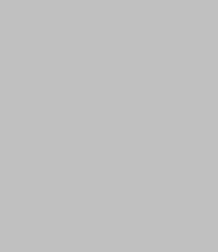 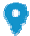    Sostituire con numero telefonico	 Sostituire con telefono cellulare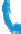 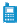    Sostituire con indirizzo e-mail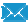   Sostituire con sito web personale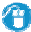   Sostituire con servizio di messaggistica istantanea Sostituire con account di messaggistica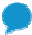 Sesso Indicare il sesso | Data di nascita gg/mm/aaaa | Nazionalità Indicare la nazionalitàPOSIZIONE PER LA QUALE SI CONCORREPOSIZIONE RICOPERTA OCCUPAZIONE DESIDERATATITOLO DI STUDIO PER LA QUALE SI CONCORRESostituire con posizione per la quale si concorre / posizione ricoperta/ occupazione desiderata / titolo per il quale si concorre (eliminare le voci non rilevanti nella colonna di sinistra)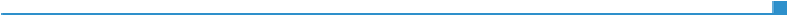 ESPERIENZA PROFESSIONALE[Inserire separatamente le esperienze professionali svolte iniziando dalla più recente.]Sostituire con date (da - a)Sostituire con il lavoro o posizione ricopertaSostituire con il nome e l'indirizzo del datore di lavoro (se rilevante, inserire indirizzo completo e sito web)Sostituire con le principali attività e responsabilità Attività o settore Sostituire con il tipo di attività o settore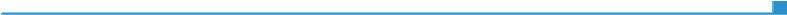 ISTRUZIONE E 	[Inserire separatamente i corsi frequentati iniziando da quelli più recenti.]FORMAZIONESostituire con date (da - a)Sostituire con la qualifica rilasciataSostituire con il livello QEQ o altro, se conosciutoSostituire con il nome e l'indirizzo dell'organizzazione erogatrice dell'istruzione e formazione (se rilevante, indicare il paese)Sostituire con un elenco delle principali materie trattate o abilità acquisiteCOMPETENZE PERSONALI[Rimuovere i campi non compilati.]Lingua madre	Sostituire con la lingua (e) madreAltre lingueSostituire con la lingua	Inserire il livello	Inserire il livello	Inserire il livello	Inserire il livello	Inserire il livelloSostituire con il nome del certificato di lingua acquisito. Inserire il livello, se conosciutoSostituire con la lingua	Inserire il livello	Inserire il livello	Inserire il livello	Inserire il livello	Inserire il livelloSostituire con il nome del certificato di lingua acquisito. Inserire il livello, se conosciutoLivelli: A1/2 Livello base - B1/2 Livello intermedio - C1/2 Livello avanzatoQuadro Comune Europeo di Riferimento delle LingueCompetenze comunicative	Sostituire con le competenze comunicative possedute. Specificare in quale contesto sono state acquisite. Esempio:possiedo buone competenze comunicative acquisite durante la mia esperienza di direttore venditeCompetenze organizzative	Sostituire con le competenze organizzative e gestionali possedute. Specificare in qualee gestionali	contesto sono state acquisite. Esempio: leadership (attualmente responsabile di un team di		10 persone)Competenze professionali	Sostituire con le competenze professionali possedute non indicate altrove. Esempio:buona padronanza dei processi di controllo qualità (attualmente responsabile del controllo qualità)Competenze informatiche	Sostituire con le competenze informatiche possedute. Specificare in quale contesto sono state acquisite. Esempio: buona padronanza degli strumenti Microsoft OfficeAltre competenze	Sostituire con altre rilevanti competenze non ancora menzionate. Specificare in quale contesto sono state acquisite. Esempio:falegnameriaPatente di guida	Sostituire con la categoria/e della patente di guidaULTERIORI INFORMAZIONI	[Rimuovere le voci non rilevanti nella colonna di sinistra]Pubblicazioni	Presentazioni Progetti	Conferenze Seminari	Riconoscimenti e premi	Appartenenza a gruppi/associazioni	Referenze	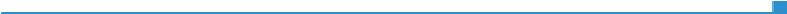 ALLEGATI	Sostituire con la lista di documenti allegati al CV. Esempio:	copie delle lauree e qualifiche conseguite;	attestazione di servizio;	attestazione del datore di lavoro.Il sottoscritto acconsente, ai sensi del D.Lgs. 30/06/2003 n.196, al trattamento dei propri dati personali.Il sottoscritto acconsente alla pubblicazione del presente curriculum vitae sul sito dell’Università di Ferrara.FIRMA	________________________